Lord Fairfax Community College & West Virginia University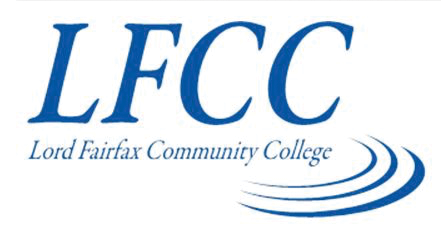                          Associate of Science leading to Bachelor of Science in Human Nutrition & Food (WVU- BS) 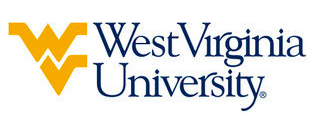 Suggested Plan of Study*Students with a GPA of 2.0 or higher will be eligible for admission into the Human Nutrition and Food program and follow the first plan of study listed for West Virginia University. Students seeking to pursue the Area of Emphasis in Dietetics will need to have a minimum GPA of 3.0, receive a Didactic Program in Dietetics Verification Statement, and will follow the second plan of study under the respectively named header. HN&F 491: Professional Field Experience, can be completed during fall, spring or summer term. The WVU General Education Foundations curriculum (GEF) includes eight areas (F1-F8). F1 (Composition and Rhetoric), F2 (Science & Technology), and F3 (Mathematics & Quantitative Skills) are specified above. These 3 Areas will be fulfilled by General Education requirements at Lord Fairfax. Students must also complete 3 credit hours from each of the GEF Areas 4 through 7, and are encouraged to study the provided GEF chart to select electives that satisfy these requirements. By using the suggested plan of study above, students are able to fulfill this requirement prior to graduation from Lord Fairfax. Students not completing this requirement at LFCC will need to utilize ELECTIVE credit at WVU to do so.The WVU GEF curriculum also includes 9 credits (normally 3 three-credit courses) of Focus coursework (F8), to help students capitalize on the range and diversity of courses offered at WVU. In order to maximize connections, incorporate additional competencies, and encourage true breadth of study, students must fulfill the Focus through completion of one of the following academic paths: (a) completion of a minor; (b) completion of a double major or dual degree, or (c) completion of 9 credits of additional coursework from the list of courses approved for GEF Areas F1 through F7. Lord Fairfax students will fulfill this requirement with successful completion of MATH 128, BIOL 102 & 104, and CHEM 115.Students who have questions about GEF requirements or any other issue relating to academics at West Virginia University should contact the Office of Undergraduate Education at WVU.     The above transfer articulation of credit between West Virginia University and Lord Fairfax Community College, is approved by the Dean, or the Dean’s designee, and effective the date of the signature.  ____________________________________      	     ____________________________________          	_______________	       Print Name	 		           Signature		  	        DateJ. Todd Petty Ph.D. Associate Dean for WVU’s Davis College of Agriculture and Natural ResourcesLord Fairfax HoursWVU EquivalentHoursYear One, 1st SemesterENG 1113ENGL 1013ITE 1153CS 1TC3MTH 1613MATH 1293SDV 1001ORIN 1TC1CHM 1114CHM 115 & CHEM 115L4TOTAL1616Year One, 2nd SemesterENG 1123ENGL 1023HIS Elective3HIS Elective3MTH 1625MATH 1TC5CHM 1124CHEM 116  & CHEM 116L4TOTAL1515Year Two, 1st SemesterLiterature Elective3Literature Elective3Social Science Elective3Social Science Elective3PED/HLT Elective1PED/HLT Elective1Elective3Elective3CHEM 241+2455CHEM 233+2355TOTAL1515Year Two, 2nd SemesterCST 1103CSAD 2703Social Science Elective3Social Science Elective3CHM 242+2465CHEM 234+2365Humanities/Fine Arts Elective3Humanities/Fine Arts Elective3TOTAL1414WEST VIRGINIA UNIVERSITYWEST VIRGINIA UNIVERSITYWEST VIRGINIA UNIVERSITYWEST VIRGINIA UNIVERSITYGeneralist Area of EmphasisGeneralist Area of EmphasisGeneralist Area of EmphasisGeneralist Area of EmphasisYear Three, 1st SemesterYear Three, 2nd SemesterBIOL 101 & 1034BIOL 102 & 1044PHYS 1014PHYS 1024HN&F 2713FDST 2003HN&F 4723AEM 3414AGEE 220 / BUSA 320 / ARE 2043TOTAL17TOTAL15Year Four, 1st SemesterYear Four, 2nd SemesterHN&F 3483HN&F 4012HN&F 4733HN&F 4743ANPH 301 / PSIO 241 / PSIO 4413HN&F 4603AGBI 4103SOCA 1053HN&F ELECTIVE3HN&F ELECTIVE3TOTAL15TOTAL14*Dietetics Area of Emphasis*Dietetics Area of Emphasis*Dietetics Area of Emphasis*Dietetics Area of EmphasisYear Three, 1st SemesterYear Three, 2nd SemesterBIOL 101 & 1034BIOL 102 & 1044PHYS 1014PHYS 1024HN&F 2003FDST 2003HN&F 2713AEM 3414HN&F 3643HN&F 3553TOTAL17TOTAL17Summer SessionSummer SessionHN&F 4913Year Four, 1st SemesterYear Four, 2nd SemesterHN&F 3483HN&F 3503HN&F 4723HN&F 3533HN&F 4733HN&F 4012AGEE 220 / BUSA 320 / ARE 2043HN&F 4603ANPH 301 / PSIO 241 / PSIO 4413HN&F 4743AGBI 4103SOCA 1053TOTAL18TOTAL17